Enseignement spécifique (tronc commun)Temps de préparation : 20 minutes, temps d’interrogation 20 minutes. Une importance égale est attribuée à l’évaluation des connaissances et à celle des capacités mises en jeu.QUESTION 1 THEME : Corps humain et santéDOMAINE : Le maintien de l’intégrité de l’organisme : quelques aspects de la réaction immunitaireDocument : Résultats de l’analyse de sang 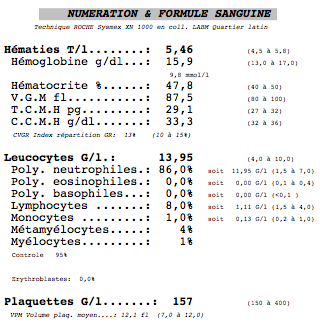 Remarque : les Poly.neutrophiles, Poly.eosinophiles, Poly.basophiles sont aussi appelés granulocytes.QUESTION 2THEME : Enjeux planétaires contemporainsDOMAINE : Géothermie et propriétés thermiques de la TerreEléments de réponseQuestion 1Question 2BarèmeA partir de l’exploitation du document et de vos connaissances, expliquez les symptômes de fièvre et de fatigue ressentis par la personne ayant fait les analyses sanguines ci-dessous.Avec vos connaissances, expliquez le phénomène de la géothermie et quelques utilisations par l’Homme.Données extraites du documentLes hématies et les plaquettes sont dans des intervalles de valeurs normales.Les leucocytes sont à 13,95 G/L soit 3,95 G au dessus de la valeur maximale.Les granulocytes sont à 11,95 contre 7 G/L.Les lymphocytes sont à 1,11 G/L ce qui est inférieur à 1,5 à la valeur minimale.InterprétationsLa forte quantité de leucocytes indique que la personne est infectée par un agent pathogène.Les granulocytes sont responsables de la phagocytose et de la libération de médiateurs chimiques de l’inflammation.Les lymphocytes sont plus faibles que la normale, elles sont peut être les cibles de l’agent pathogène.Ainsi suite à l’infection par un agent pathogène,  l’individu a déclenché une réaction immunitaire importante qui se manifeste par de la fièvre et de la fatigue.Notions attenduesDans le sous-sol, la température croît avec la profondeur (gradient géothermique).Un flux thermique atteint la surface en provenance des profondeurs de la Terre (flux géothermique). Ce flux thermique a pour origine principale la désintégration des substances radioactives contenues dans les roches. Gradients et flux varient selon le contexte géodynamique : limites de plaques et point chaud. À l'échelle globale, le flux fort dans les dorsales est associé à la production de lithosphère nouvelle ; au contraire, les zones de subduction présentent un flux faible associé au plongement de la lithosphère âgée devenue dense.Dans certaines régions du globe cette source de chaleur est utilisée pour produire de l’électricité, chauffer des bâtiments … mais ces endroits sont encore très rares dans le monde. Connaissances scientifiques suffisantes dans les deux domaines10Connaissances scientifiques insuffisantes dans un des deux domaines7Connaissances scientifiques insuffisantes dans les deux domaines4Connaissances scientifiques insuffisantes2Absence de connaissances0Capacités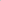 Rechercher et extraire des informationsLes informations utiles sont extraites des documents.Informations utiles incomplètement extraites des documentsInformations non extraites des documents321Raisonner, argumenter en rapport avec la question poséeRaisonnement structuré et argumenté Raisonnement peu structuré et argumenté Raisonnement ni structuré ni argumenté et /ou erreurs de raisonnement420Communiquer dans un langage  clair et scientifiquement adaptéCommunication claire, vocabulaire rigoureux Communication déficiente sur un de ces points Communication déficiente sur 2 de ces points320